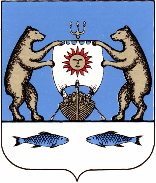 РОССИЙСКАЯ ФЕДЕРАЦИЯ    Новгородская область Новгородский районАдминистрация Савинского сельского поселенияРАСПОРЯЖЕНИЕот 13.04.2017 № 103-ргд.СавиноОб организации и проведенииаукциона по продаже земельных участковВ соответствии с Земельным кодексом Российской Федерации, Федеральным законом от 25.10.2001 № 137-ФЗ «О введении в действие Земельного кодекса Российской Федерации», Уставом Савинского сельского поселения:1. Провести торги (открытые по составу участников и форме подачи предложений о цене) в форме аукциона (далее — торги) по продаже земельных участков, предназначенных для садоводства, расположенных по адресу: Новгородская область, Новгородский район, Савинское сельское поселение, Кунинские дачи, в соответствии с лотами №№ 1 — 12:- лот № 1 – земельный участок из земель сельскохозяйственного назначения с кадастровым номером 53:11:1500523:315, площадью 1007 кв.м, расположенный по адресу: Новгородская область, Новгородский район, Савинское сельское поселение, СО Кунинские дачи, уч.№315 предназначенный для садоводства;- лот № 2 – земельный участок из земель сельскохозяйственного назначения с кадастровым номером 53:11:1500508:136, площадью 1000 кв.м, расположенный по адресу: Новгородская область, Новгородский район, Савинское сельское поселение, СО Кунинские дачи, ул.Третья, уч.№136, предназначенный для садоводства;- лот № 3 – земельный участок из земель сельскохозяйственного назначения с кадастровым номером 53:11:1500518:141, площадью 1000 кв.м, расположенный по адресу: Новгородская область, Новгородский район, Савинское сельское поселение, СО Кунинские дачи, ул.Пятнадцатая, уч.№141, предназначенный для садоводства;лот № 4 – земельный участок из земель сельскохозяйственного назначения с кадастровым номером 53:11:1500515:0037, площадью 970 кв.м, расположенный по адресу: Новгородская область, Новгородский район, массив  «Кунинские дачи», ПОС Кунинские дачи, уч.№37, предназначенный для ведения садоводства;лот № 5 – земельный участок из земель сельскохозяйственного назначения с кадастровым номером 53:11:1500517:85, площадью 1000 кв.м, расположенный по адресу: Новгородская область, Новгородский район, Савинское сельское поселение, СО Кунинские дачи, уч.№85 предназначенный для садоводства;лот № 6 – земельный участок из земель сельскохозяйственного назначения с кадастровым номером 53:11:1500517:79, площадью 1000 кв.м, расположенный по адресу: Новгородская область, Новгородский район, Савинское сельское поселение, массив Кунинские дачи, тов.Кунинские дачи,  ул.Четырнадцатая, уч.№79, предназначенный для садоводства;лот № 7 – земельный участок из земель сельскохозяйственного назначения с кадастровым номером 53:11:1500512:342, площадью 1000 кв.м, расположенный по адресу: Новгородская область, Новгородский район, Савинское сельское поселение, массив Кунинские дачи, ПОС Кунинские дачи,  уч.№342, предназначенный для садоводства;лот № 8 – земельный участок из земель сельскохозяйственного назначения с кадастровым номером 53:11:1500513:367, площадью 1000 кв.м, расположенный по адресу: Новгородская область, Новгородский район, Савинское сельское поселение, массив Кунинские дачи, СТ Кунинские дачи, ул.Восьмая, уч.№367, предназначенный для садоводства;лот № 9 – земельный участок из земель сельскохозяйственного назначения с кадастровым номером 53:11:1500505:9, площадью 1000 кв.м, расположенный по адресу: Новгородская область, Новгородский район, Савинское сельское поселение, массив Кунинские дачи, ПОС Кунинские дачи, ул.Первая, уч.№9, предназначенный для садоводства;лот № 10 – земельный участок из земель сельскохозяйственного назначения с кадастровым номером 53:11:1500511:298, площадью 1000 кв.м, расположенный по адресу: Новгородская область, Новгородский район, Савинское сельское поселение, массив Кунинские дачи, товарищество Кунинские дачи, ул.Шестая,  уч.№298, предназначенный для садоводства;лот № 11 – земельный участок из земель сельскохозяйственного назначения с кадастровым номером 53:11:1500517:80, площадью 1000 кв.м, расположенный по адресу: Новгородская область, Новгородский район, Савинское сельское поселение, массив Кунинские дачи, товарищество Кунинские дачи, ул.Четырнадцатая,  уч.№80, предназначенный для садоводства;лот № 12 – земельный участок из земель сельскохозяйственного назначения с кадастровым номером 53:11:1500517:102, площадью 1000 кв.м, расположенный по адресу: Новгородская область, Новгородский район, Савинское сельское поселение, массив Кунинские дачи, товарищество Кунинские дачи, ул.Четырнадцатая, уч.№102, предназначенный для садоводства;Аукцион провести 17 мая  2017 года в 11 часов 00 минут по адресу: Новгородская область, Новгородский район, д.Савино, ул.Школьная, д.3 кабинет 1 Администрации Савинского сельского поселения.2. Установить:2.1. По лоту № 1:- начальная цена земельного участка – 34 892,55 (тридцать четыре тысячи восемьсот девяносто два) рубля 55 копеек;- сумма задатка – 6979 (шесть тысяч девятьсот семьдесят девять) рублей;- шаг аукциона — 1 744,62 (одна тысяча семьсот сорок четыре) рубля 62 копейки.2.2. По лоту № 2:- начальная цена земельного участка – 34650 (тридцать четыре тысячи шестьсот пятьдесят) рублей;- сумма задатка – 6930 (шесть тысяч девятьсот тридцать) рублей;- шаг аукциона — 1 732,50 (одна тысяча семьсот тридцать два) рубля 50 копеек.2.3. По лоту № 3:- начальная цена земельного участка – 34650 (тридцать четыре тысячи шестьсот пятьдесят) рублей;- сумма задатка – 6930 (шесть тысяч девятьсот тридцать) рублей;- шаг аукциона — 1 732,50 (одна тысяча семьсот тридцать два) рубля 50 копеек.2.4. По лоту № 4:- начальная цена земельного участка – 33 610,50 (тридцать три тысячи шестьсот десять) рублей 50 копеек- сумма задатка – 6722 (шесть тысяч семьсот двадцать два ) рубля;- шаг аукциона — 1 680,52 (одна тысяча шестьсот восемьдесят) рублей 52 копейки.2.5. По лоту № 5:- начальная цена земельного участка – 34 650 (тридцать четыре тысячи шестьсот пятьдесят) рублей;- сумма задатка – 6930 (шесть тысяч девятьсот тридцать) рублей;- шаг аукциона — 1 732,50 (одна тысяча семьсот тридцать два) рубля 50 копеек.2.6. По лоту № 6:- начальная цена земельного участка – 34 650 (тридцать четыре тысячи шестьсот пятьдесят) рублей;- сумма задатка – 6 930 (шесть тысяч девятьсот тридцать) рублей;- шаг аукциона — 1 732,50 (одна тысяча семьсот тридцать два) рубля 50 копеек.2.7. По лоту № 7:- начальная цена земельного участка – 34 650 (тридцать четыре тысячи шестьсот пятьдесят) рублей;- сумма задатка – 6 930 (шесть тысяч девятьсот тридцать) рублей;- шаг аукциона — 1 732,50 (одна тысяча семьсот тридцать два) рубля 50 копеек.2.8. По лоту № 8:- начальная цена земельного участка – 34 650 (тридцать четыре тысячи шестьсот пятьдесят) рублей;- сумма задатка – 6 930 (шесть тысяч девятьсот тридцать) рублей;- шаг аукциона — 1 732,50 (одна тысяча семьсот тридцать два) рубля 50 копеек.2.9. По лоту № 9:- начальная цена земельного участка – 34 650 (тридцать четыре тысячи шестьсот пятьдесят) рублей;- сумма задатка – 6 930 (шесть тысяч девятьсот тридцать) рублей;- шаг аукциона — 1 732,50 (одна тысяча семьсот тридцать два) рубля 50 копеек.2.10. По лоту № 10:- начальная цена земельного участка – 34 650 (тридцать четыре тысячи шестьсот пятьдесят) рублей;- сумма задатка – 6 930 (шесть тысяч девятьсот тридцать) рублей;- шаг аукциона — 1 732,50 (одна тысяча семьсот тридцать два) рубля 50 копеек.2.11. По лоту № 11:- начальная цена земельного участка – 34650 (тридцать четыре тысячи шестьсот пятьдесят) рублей;- сумма задатка – 6930 (шесть тысяч девятьсот тридцать) рублей;- шаг аукциона — 1 732,50 (одна тысяча семьсот тридцать два) рубля 50 копеек2.12. По лоту № 12:- начальная цена земельного участка – 34 650 (тридцать четыре тысячи шестьсот пятьдесят) рублей;- сумма задатка – 6 930 (шесть тысяч девятьсот тридцать) рублей;- шаг аукциона — 1 732,50 (одна тысяча семьсот тридцать два) рубля 50 копеек3. Утвердить прилагаемое извещение о проведении торгов.4. Извещение о проведении аукциона направить для его опубликования в муниципальную газету Савинского сельского поселения «Савинский вестник», разместить на официальном сайте Российской Федерации http://torgi.gov.ru.5. Заявителям, намеревающимся принять участие в аукционе, необходимо внести задаток на счет Администрации Савинского сельского поселения:ИНН 5310019610 КПП 531001001УФК по Новгородской области (Администрация Савинского сельского поселения) л/с05503201840счет № 40302810849593000187 в Отделение Новгород БИК 044959001КБК 0ОКТМО 49625450.Глава сельского поселения			                       	  А.В. Сысоев  